               EKLE – SİL FORMU                    ÖĞRENİM PROTOKOLÜNDE YAPILACAK DEĞİŞİKLİKLER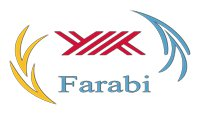                        (Sadece gerekli ve ders programında değişiklikler söz konusu olduğunda kullanınız.)Öğrencinin Adı-SoyadıÖğrenci NumarasıTC Kimlik NumarasıEnstitü/ Fakülte/Yüksekokul/MYOABD/Bölümü/ProgramıKabul Eden Yükseköğretim KurumuKabul Eden Yükseköğretim Kurumunda                     Alınacak DerslerKabul Eden Yükseköğretim Kurumunda                     Alınacak DerslerKabul Eden Yükseköğretim Kurumunda                     Alınacak DerslerGönderen Yükseköğretim KurumundaSayılacak DerslerGönderen Yükseköğretim KurumundaSayılacak DerslerGönderen Yükseköğretim KurumundaSayılacak DerslerÖğrenim Protokolünden Silinecek DerslerÖğrenim Protokolünden Silinecek DerslerÖğrenim Protokolünden Silinecek DerslerÖğrenim Protokolünden Silinecek DerslerÖğrenim Protokolünden Silinecek DerslerÖğrenim Protokolünden Silinecek DerslerÖğrenim Protokolünden Silinecek DerslerKoduDersin AdıAktsKoduDersin AdıAkts123Toplam AktsToplam AktsToplam AktsToplam AktsÖğrenim Protokolüne Eklenecek DerslerÖğrenim Protokolüne Eklenecek DerslerÖğrenim Protokolüne Eklenecek DerslerÖğrenim Protokolüne Eklenecek DerslerÖğrenim Protokolüne Eklenecek DerslerÖğrenim Protokolüne Eklenecek DerslerÖğrenim Protokolüne Eklenecek DerslerKoduDersin AdıAktsKoduDersin AdıAkts123Toplam AktsToplam AktsToplam AktsToplam AktsÖğrencinin İmzası:    …………………………………                               Tarih: …/…/201GÖNDEREN KURUM: Öngörülen ders programının/öğrenim protokolünün uygun olduğunu onaylıyoruz.GÖNDEREN KURUM: Öngörülen ders programının/öğrenim protokolünün uygun olduğunu onaylıyoruz.Bölüm Başkanı veya Koordinatörünün Adı/ Soyadı  Tarih                                                  ………………………………………………………….........               ../…/201                                                       İmza                                Kurum Koordinatörünün Adı/Soyadı………………………………………………………………………………………………………………………………Tarih                                                                 İmza…/…/201KABUL EDEN KURUM:  Öngörülen ders programının/öğrenim protokolünün uygun olduğunu onaylıyoruz.KABUL EDEN KURUM:  Öngörülen ders programının/öğrenim protokolünün uygun olduğunu onaylıyoruz.Bölüm Başkanı veya Koordinatörünün Adı/ Soyadı  Tarih                                                  ………………………………………………………….........               ../…/201                                                       İmza                                Kurum Koordinatörünün Adı/Soyadı                                    ……………………………………………………………………………………………….………Tarih                                                                 İmza…/…/201